Publicado en Barcelona el 31/07/2017 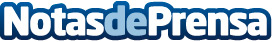 'Vive, Visita y Disfruta Barcelona' con www.VVDBarcelona.comEn caso de vivir en la provincia de Barcelona o estar pensando en visitarla o buscar nuevas formas de disfrutar esta maravillosa ciudad y provincia, existe un portal web que llevará justo a los lugares aún no conocidosDatos de contacto:VVDBarcelona.comEnvíos de sugerencias a info@vvdbarcelona.com93 204 93 43Nota de prensa publicada en: https://www.notasdeprensa.es/vive-visita-y-disfruta-barcelona-con-www Categorias: Telecomunicaciones Cataluña E-Commerce http://www.notasdeprensa.es